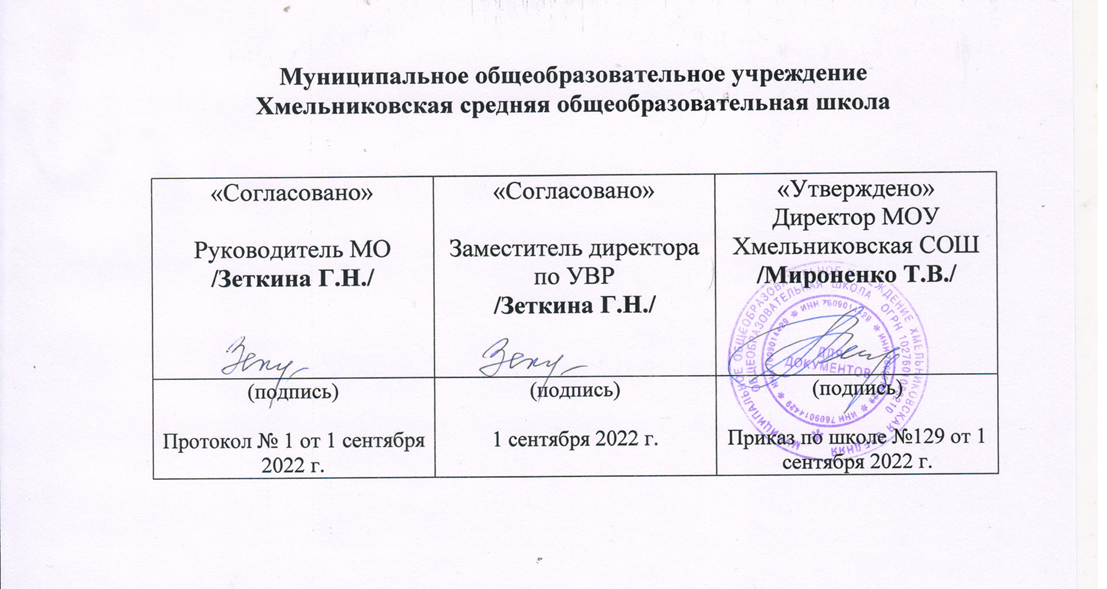 РАБОЧАЯ ПРОГРАММА по учебному предмету «Обществознание»для 11 класса среднего общего образованияСоставила: Муканина А.Н.2022 г.Пояснительная запискаРабочая программа учебного предмета «Обществознание» для 11 класса составлена на основе:- Федеральный закон «Об образовании в Российской Федерации от 29 декабря 2012 г. №273 — ФЗ. Федеральный закон от 29.12.2012 №273 — ФЗ (с изм. и доп. вступ. в силу в 2021 году)- Конституция Российской Федерации (принята всенародным голосованием 12 декабря 1993 года).- Указ Президента РФ от 7 мая 2018 года № 204 «О национальных целях и стратегических задачах развития Российской Федерации на период до 2024 года».- Федеральный государственный образовательный стандарт основного общего образования, утвержденный приказом Минобрнауки России от 17.12.2010 N 1897 (в ред. Приказа Минобрнауки РФ от 29.12.2014 №1644)- Концепция преподавания учебного предмета «Обществознание» в образовательных организациях Российской Федерации, реализующие основные общеобразовательные программы, утвержденная на коллегии Министерства просвещения Российской Федерации 24 декабря 2018 года.- Стратегия развития воспитания в Российской Федерации на период до 2025 года, утвержденная распоряжением Правительства Российской Федерации от 29 мая 2015 года № 996-р.- Приказ Министерства просвещения РФ от 20 мая 2020 г. № 254 утвержден федеральный перечень учебников. (Приказ №766от 23.12 2020 г с изменениями, зарегистрирован 02.03. 2021 г №62645)- Учебный план МОУ Хмельниковская СОШ на 2022-2023 учебный год- ООП СОО Хмельниковской СОШРабочая программа составлена на основе примерной программы среднего общего образования по обществознанию для 10-11 классов, рабочей программы «Обществознание. Предметная линия учебников под ред. Л.Н. Боголюбова 10-11 классы», базисного учебного плана. Она полностью отражает базовый уровень подготовки школьников.Данная рабочая программа ориентирована на УМК «Обществознание. 11 класс» авторов Л.Н.Боголюбов, А. Ю.Лазебникова, А.И. Матвеев и др.Место предмета «Обществознание» в учебном плане        Курс обществознания входит в число дисциплин, включенных в план школы. На изучение курса с 10-11 класс отводится 135 ч., то есть по 2 часа в неделю:10 класс – 68 ч. 11 класс – 66 ч.       Каждая тема курса разбита на 2 урока и предполагает выделение специальных уроков-практикумов, на которых учащиеся выполняют практические задания, развивают свои познавательные, коммуникативные умения, закрепляют на практике усвоенное содержание. Цель рабочей программы: обеспечение преемственности по отношению к содержанию учебного предмета «Обществознание» на уровне основного и среднего общего образования путем углубленного изучения ранее изученных объектов, раскрытия ряда вопросов на более высоком теоретическом уровне, введения нового содержания, расширения понятийного аппарата, что позволит овладеть относительно завершенной системой знаний, умений и представлений в области наук о природе, обществе и человеке, сформировать компетентности, позволяющие выпускникам осуществлять типичные социальные роли в современном мире.Изучение обществознания (включая экономику и право) в старшей школе на базовом уровне направлено на достижение следующих целей:  • развитие личности в период ранней юности, ее духовно-нравственной, политической и правовой культуры, экономического образа мышления, социального поведения, основанного на уважении закона и правопорядка, способности к личному самоопределению и самореализации; интереса к изучению социальных и гуманитарных дисциплин; • воспитание общероссийской идентичности, гражданской ответственности, правового самосознания, толерантности, приверженности гуманистическим и демократическим ценностям, закрепленным в Конституции Российской Федерации; • освоение системы знаний об экономической и иных видах деятельности людей, об обществе, его сферах, правовом регулировании общественных отношений, необходимых для взаимодействия с социальной средой и выполнения типичных социальных ролей человека и гражданина, для последующего изучения социально-экономических и гуманитарных дисциплин в учреждениях системы среднего и высшего профессионального образования или для самообразования;  • овладение умениями получать и критически осмысливать социальную (в том числе экономическую и правовую) информацию, анализировать, систематизировать полученные данные; освоение способов познавательной, коммуникативной, практической деятельности, необходимых для участия в жизни гражданского общества и государства; • формирование опыта применения полученных знаний и умений для решения типичных задач в области социальных отношений, гражданской и общественной деятельности, межличностных отношений, отношений между людьми различных национальностей и вероисповеданий, в семейно-бытовой сфере; для соотнесения своих действий и действий других людей с нормами поведения, установленными законом; для содействия правовыми способами и средствами защите правопорядка в обществе. Достижение поставленных целей предусматривает решение следующих основных задач:-        формирование у обучающихся ценностно-смысловых установок, отражающих личностные и гражданские позиции в деятельности, правосознания, экологической культуры, способности ставить цели и строить жизненные планы, способности к осознанию российской гражданской идентичности в поликультурном социуме;-        формирование знаний об обществе как целостной развивающейся системе в единстве и взаимодействии его основных сфер и институтов;-        овладение базовым понятийным аппаратом социальных наук;-        овладение умениями выявлять причинно-следственные, функциональные, иерархические и другие связи социальных объектов и процессов;-        формирование представлений об основных тенденциях и возможных перспективах развития мирового сообщества в глобальном мире;-        формирование представлений о методах познания социальных явлений и процессов;-        овладение умениями применять полученные знания в повседневной жизни с учетом гражданских и нравственных ценностей, прогнозировать последствия принимаемых решений;-        формирование навыков оценивания социальной информации, умений поиска информации в источниках различного типа для реконструкции недостающих звеньев с целью объяснения и оценки разнообразных явлений и процессов общественного развития.Планируемые (личностные, метапредметные и предметные) результаты освоения учебного предмета:          Личностными результатами освоения программы являются:- российскую гражданскую идентичность, патриотизм, уважение к своему народу, чувства ответственности перед Родиной, гордости за свой край, свою Родину, прошлое и настоящее многонационального народа России, уважение государственных символов (герб, флаг, гимн);- гражданскую позицию как активного и ответственного члена российского общества, осознающего свои конституционные права и обязанности, уважающего закон и правопорядок, обладающего чувством собственного достоинства, осознанно принимающего традиционные национальные и общечеловеческие гуманистические и демократические ценности;- готовность к служению Отечеству, его защите;- сформированность мировоззрения, соответствующего современному уровню развития науки и общественной практики, основанного на диалоге культур, а также различных форм общественного сознания, осознание своего места в поликультурном мире;- сформированность основ саморазвития и самовоспитания в соответствии с общечеловеческими ценностями и идеалами гражданского общества; готовность и способность к самостоятельной, творческой и ответственной деятельности;- толерантное сознание и поведение в поликультурном мире, готовность и способность вести диалог с другими людьми, достигать в нем взаимопонимания, находить общие цели и сотрудничать для их достижения;- навыки сотрудничества со сверстниками, детьми младшего возраста, взрослыми в образовательной, общественно полезной, учебно-исследовательской, проектной и других видах деятельности;-  нравственное сознание и поведение на основе усвоения общечеловеческих ценностей;- готовность и способность к образованию, в том числе самообразованию, на протяжении всей жизни; сознательное отношение к непрерывному образованию как условию успешной профессиональной и общественной деятельности;-  эстетическое отношение к миру, включая эстетику быта, научного и технического творчества, спорта, общественных отношений;-  принятие и реализацию ценностей здорового и безопасного образа жизни, потребности в физическом самосовершенствовании, занятиях спортивнооздоровительной деятельностью, неприятие вредных привычек: курения, употребления алкоголя, наркотиков;-      бережное, ответственное и компетентное отношение к физическому и психологическому здоровью, как собственному, так и других людей, умение оказывать первую помощь;-  осознанный выбор будущей профессии и возможностей реализации собственных жизненных планов; отношение к профессиональной деятельности как возможности участия в решении личных, общественных, государственных, общенациональных проблем;-   сформированность экологического мышления, понимания влияния социально-экономических процессов на состояние природной и социальной среды; приобретение опыта эколого-направленной деятельности;-  ответственное отношение к созданию семьи на основе осознанного принятия ценностей семейной жизни.Метапредметными результатами освоения программы являются:- умение самостоятельно определять цели деятельности и составлять планы деятельности; самостоятельно осуществлять, контролировать и корректировать деятельность; использовать все возможные ресурсы для достижения поставленных целей и реализации планов деятельности; выбирать успешные стратегии в различных ситуациях;-  умение продуктивно общаться и взаимодействовать в процессе совместной деятельности, учитывать позиции других участников деятельности, эффективно разрешать конфликты;- владение навыками познавательной, учебно-исследовательской и проектной деятельности, навыками разрешения проблем; способность и готовность к самостоятельному поиску методов решения практических задач, применению различных методов познания;-   готовность и способность к самостоятельной информационно-познавательной деятельности, владение навыками получения необходимой информации из словарей разных типов, умение ориентироваться в различных источниках информации, критически оценивать и интерпретировать информацию, получаемую из различных источников;-  умение использовать средства информационных и коммуникационных технологий в решении когнитивных, коммуникативных и организационных задач с соблюдением требований эргономики, техники безопасности, гигиены, ресурсосбережения, правовых и этических норм, норм информационной безопасности;-  умение определять назначение и функции различных социальных институтов;-    умение самостоятельно оценивать и принимать решения, определяющие стратегию поведения, с учетом гражданских и нравственных ценностей;-    владение языковыми средствами – умение ясно, логично и точно излагать свою точку зрения, использовать адекватные языковые средства;-  владение навыками познавательной рефлексии как осознания совершаемых действий и мыслительных процессов, их результатов и оснований, границ своего знания и незнания, новых познавательных задач и средств их достижения.Предметными результатами освоения программы являются:- сформированность знаний об обществе как целостной развивающейся системе в единстве и взаимодействии его основных сфер и институтов;-  владение базовым понятийным аппаратом социальных наук;-   владение умениями выявлять причинно-следственные, функциональные, иерархические и другие связи социальных объектов и процессов;-   сформированность представлений об основных тенденциях и возможных перспективах развития мирового сообщества в глобальном мире;-  сформированность представлений о методах познания социальных явлений и процессов;-   владение умениями применять полученные знания в повседневной жизни, прогнозировать последствия принимаемых решений;-   сформированность навыков оценивания социальной информации, умений поиска информации в источниках различного типа для реконструкции недостающих звеньев с целью объяснения и оценки разнообразных явлений и процессов общественного развития.Содержание курсаРаздел 1. Экономическая жизнь общества. Роль экономики в жизни общества. Экономика: наука и хозяйство. Экономический рост и развитие. Рыночные отношения в экономике. Фирма в экономике. Финансовый рынок. Экономика и государство. Финансовая политика государства. Занятость и безработица. Мировая экономика. Экономическая культура.Раздел 2. Социальная сфера. Социальная структура общества. Социальные нормы и отклоняющееся поведение. Нации и межнациональные отношения. Семья и брак. Гендер как научное понятие. Молодежь в современном обществе. Демографическая ситуация в современной России. Раздел 3. Политическая жизнь общества. Политика и власть. Политическая система. Гражданское общество и правовое государство. Демократические выборы. Политические партии и партийные системы. Политическая элита и политическое лидерство. Политическое сознание. Политическое поведение. Политический процесс и культура политического участия.Календарно-тематическое планирование.Электронные ресурсы, которые непосредственно используются в учебном процессеКаталог электронных образовательных ресурсов http://fcior.edu.ru/;Единое окно доступа к образовательным ресурсам http://window.edu.ru/library?p_rubr=2.1;Федеральный центр информационно-образовательных ресурсов для общего образования http://fcior.edu.ru/catalog/meta/3/p/page.html;Российская электронная школа http://resh.edu.ruРоссийский общеобразовательный портал http://www.school.edu.ru/default.aspФедеральный портал «российское образование» http://www.edu.ru/Судебная власть Российской Федерации http://www.rsnet.ru/ Собрание законодательства РФ  http://www.jurizdat.ru/editions/official/lcrf  Портал ФИПИ – Федеральный институт педагогических измерений http://www.fipi.ru  Портал ЕГЭ (информационной поддержки ЕГЭ) http://www.ege.edu.ruОфициальная Россия: сервер органов государственной власти российской федерации http://www.gov.ruПрезидент России: официальный сайт http://www.president.kremlin.ruПрезидент России — гражданам школьного возраста http://www.uznay-prezidenta.ruГосударственная дума: официальный сайт http://www.duma.gov.ruФедеральная служба государственной статистики: базы данных, статистическая информация http://www.gks.ruEconomicus.ru: экономический портал. Проект института «экономическая школа» http://economicus.ru50 лекций по микроэкономике http://50.economicus.ruВиртуальная экономическая библиотека http://econom.nsc.ru/jep/Вопросы школьного экономического образования: международный учебно- методический журнал http://econom.nsu.ru/dovuz/journal/Галерея экономистов http://gallery.economicus.ruИнтернет-сервер «акди экономика и жизнь» http://www.economics.ruИнформационно-аналитический портал «наследие» http://www.nasledie.ruИнфотека «основы экономики» http://infoteka.economicus.ruКниги по экономике, финансам, менеджменту и маркетингу http://www.aup.ru/books/Макроэкономика http://hsemacro.narod.ruМосковская школа прав человека http://www.mshr-ngo.ruОсновы экономики: вводный курс http://be.economicus.ruОткрытая экономика: информационно-аналитический сервер http://www.opec.ruДругие обществоведческие  электронные издания, ресурсы.№п/пНазваниеКол-вочасовДатаДата№п/пНазваниеКол-вочасовфактпланРаздел 1. Экономическая жизнь общества. Раздел 1. Экономическая жизнь общества. 231Роль экономики в жизни общества.12Практикум13Экономика: наука и хозяйство.14Практикум15Экономический рост и развитие.16Практикум17Рыночные отношения в экономике.18Практикум19Фирма в экономике.110Практикум111Финансовый рынок.112Практикум113Экономика и государство.114Практикум115Финансовая политика государства.116Практикум117Занятость и безработица.118Практикум119Мировая экономика.120Практикум121Экономическая культура.122Практикум123Практикум по теме «Человек в обществе»1Раздел 2. Социальная сфера. Раздел 2. Социальная сфера. 1424Социальная структура общества.125Практикум126Социальные нормы и отклоняющееся поведение.127Практикум128Нации и межнациональные отношения.129Практикум130Семья и брак.131Практикум132Гендер как научное понятие.133Практикум134Молодежь в современном обществе.135Практикум136Демографическая ситуация в современной России.137Практикум по теме «Социальная сфера»1Раздел 3. Политическая жизнь общества. Раздел 3. Политическая жизнь общества. 1938Политика и власть.139Практикум140Политическая система.141Практикум142Гражданское общество и правовое государство.143Практикум144Демократические выборы.145Практикум146Политические партии и партийные системы.147Практикум148Политическая элита и политическое лидерство.149Практикум150Политическое сознание.151Практикум152Политическое поведение.153Практикум154Политический процесс и культура политического участия.155Практикум156Практикум по теме «Политическая жизнь общества»157Итоговое повторение158Итоговый контроль по курсу обществознания за 11 класс1